بنام خدا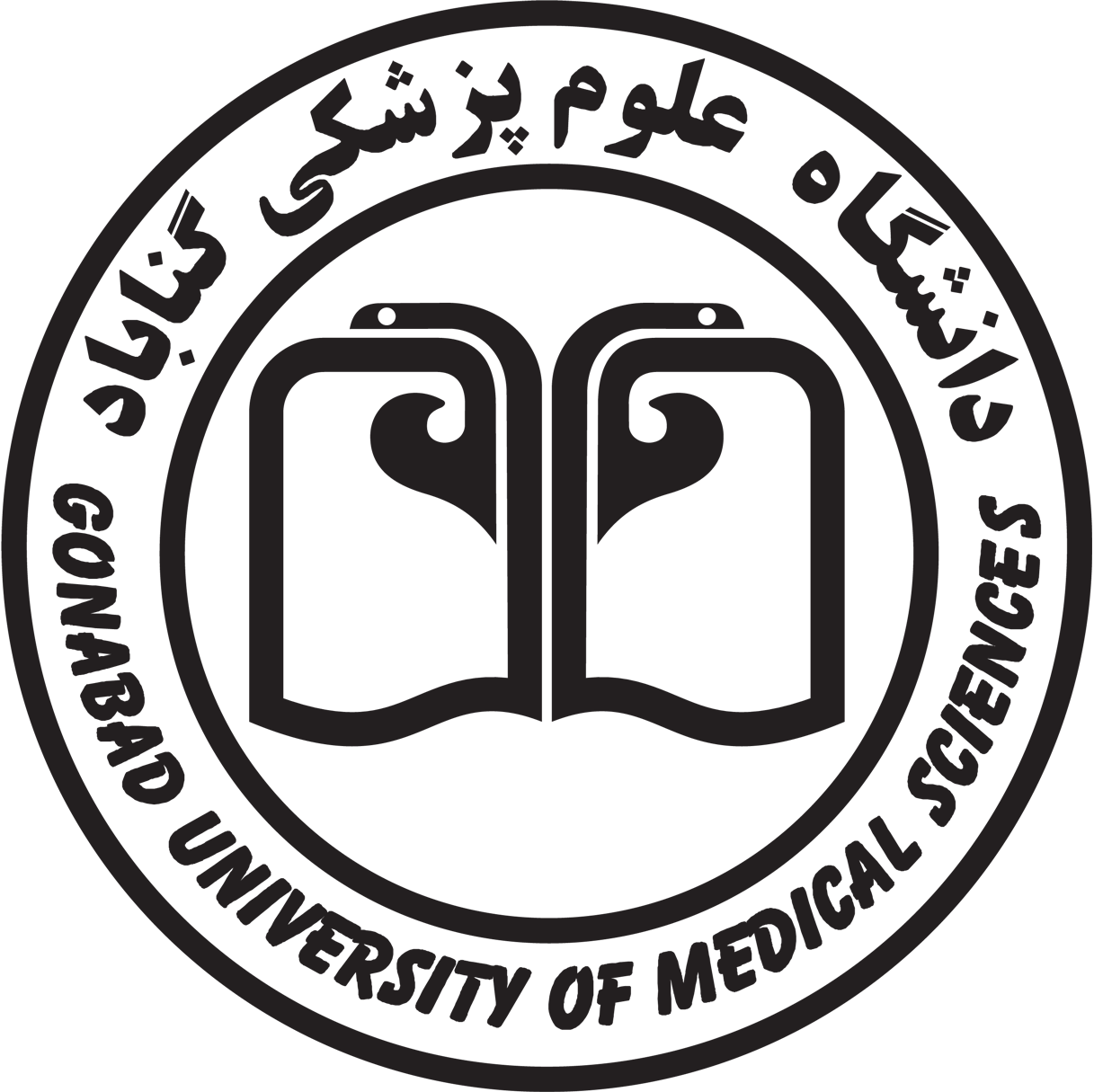 دانشگاه علوم پزشکی وخدمات بهداشتی درمانی گنابادمعاونت آموزشیبرنامه کارآموزی دانشجویان ترم 4 تکنولوژی اتاق عمل درتابستان1397- کارآموزی عصرها ازساعت 13 الی 18 دربخشهای فوق برگزار میگردد.- غیبت درکارآموزی بمنزله انصراف وحذف درس مربوطه میباشد.30/4/9723/4/9716/4/979/4/97نام ونام خانوادگیردیفاتاق عمل مرکزی بیمارستانعلامه بهلولشنبه لغایت پنج شنبهعصراتاق عمل مرکزی بیمارستانعلامه بهلولشنبه لغایت پنج شنبهصبحاتاق عمل مرکزی بیمارستانعلامه بهلولشنبه لغایت پنج شنبهعصراتاق عمل مرکزی بیمارستانعلامه بهلولشنبه لغایت پنج شنبهصبحهنگامه       باران چشمهیگانه         بک زادهزهره         گرمابیزهرا          کومیانیایمان     محمدی نیایحامد    بلیاد چالدشتیفاطمه      بیدکانیمنصوره         کاظمیمهلا           نوروزی123456789اتاق عمل مرکزی بیمارستان علامه بهلول                       شنبه لغایت پنجشنبهصبحاتاق عمل مرکزی بیمارستان علامه بهلول                       شنبه لغایت پنجشنبهعصراتاق عمل مرکزی بیمارستان علامه بهلول                       شنبه لغایت پنجشنبهصبحاتاق عمل مرکزی بیمارستان علامه بهلول                       شنبه لغایت پنجشنبهعصرزهرا        قره داشیسید الهام      صمیمیفاطمه            خسرویفاطمه      خطیبیعلی         حسن زادهساجده        سیاوشانریحانه        پاینده فرتکتم          اکبریانرضا            خرم مکانسجاد           رضایی10111213141516171819